CORPORACIÓN EDUCACIONAL  A&GColegio El Prado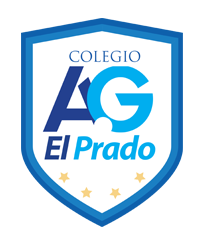 Cooperativa nº 7029 – PudahuelTeléfonos: 227499500  -   227476072www.colegioelprado.cldireccioncolegioelprado@gmail.comRBD: 24790-1  Profesor(a): Karen Lara AgurtoCURSO: 1° MedioGUIA N° 2
Formación de enlacesActividad 1:Investigue y responda las siguientes preguntas.1.- ¿Qué es un elemento?
2.- ¿Qué es un compuesto?3.- ¿A qué se refiere que sea un átomo neutro?4.- ¿Qué es ión?5.- ¿Cómo se forma una catión?
6.- ¿Cómo se forma un anión?7.- ¿Cómo se forman los enlaces químicos?8.- ¿Cuál es la regla del dueto?9.- ¿Cuál es la regla del octeto?10.- ¿Cómo se forma el enlace iónico?
11.- ¿Cómo se forma el enlace covalente?12.- ¿Cómo se forma el enlace metálico?Actividad 2: Marca con una X las características correspondientes a cada tipo de enlace.
Actividad 3 : Clasificaeltipodeenlaceproducidoporlaunióndelossiguientesparesdeelementos: 

a. Hidrógeno y azufre:________________________________

b. Bario y oxígeno: __________________________________
c. Cobre y cinc:_____________________________________

d. Hidrógeno y cloro: ________________________________

e. Carbono y oxígeno: _______________________________Actividad 4:Calificalossiguientesenunciadoscomoverdadero(V)ofalso(F)segúncorresponda. Justifica tus respuestas falsas.
a.- _____ Los electrones de valencia son los electrones que se ubican cercanos al núcleo atómico.
________________________________________________________________________

b.- ______Todos los elementos químicos cumplen con la regla del octeto.
________________________________________________________________________c.- ______ Un átomo neutro con ocho electrones en su último nivel, es probable que sea un gas noble.

d.- ______ Los átomos en los compuestos se estabilizan cuando alcanzan el octeto.
________________________________________________________________________

e.- ______ El hidrógeno y el berilio son ejemplos de átomos que cumplen la regladel dueto.
________________________________________________________________________Tipo de enlaceTraspaso de electronesCompartición de electronesConductor de electricidadConductor del calor
Covalente

Iónico

Metálico
